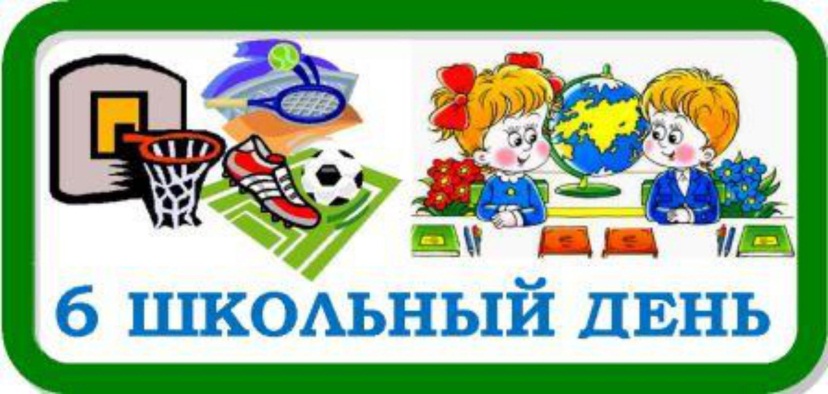 План работы на 21 январяДень пропаганды здорового образа жизниСодержаниеВремяКлассМесто проведенияОтветственныеЧас общения, посвященный Международному дню образованияпо расписанию1-11Кабинеты, закрепленные за классамиКлассные руководители1-11 классовОткрытие месячника военно-патриотического воспитания«Нам этот мир завещано беречь!»9.301-11(по 3 человека от класса)Актовый залПедагоги-организаторы Панкратова Д.Ю.,Синькевич А.О.,Педагог доп. образованияКущина Я.Н. Репетиция выпускного вальса11.0012.009 «А» 11Спортивный залКлассные руководители 9 и 11 классовЗенькова Д.А.,Егоров В.В.Познавательно-развлекательный квест «История наших предков»9.001Классные кабинетыКлассные руководители:Булыня Е.Л.,Филиппова Е.В.,Волес Н.А.,Родик Е.М.Просмотр кинофильма11.005 «В»Кинотеатр МирКлассный руоководительАнтипенко Т.Г.Посещение УО «ВГИТК» в рамках районного проекта «Профмаршрут»10.009УО «ВГИТК»Классный руководитель Хомик И.Ш.Мастерская «До свидания, Новый год»11.008-11 (По 5 человек от класса)Фойе 1 этажаПедагог-организатор Панкратова Д.Ю.Соревнования по баскетболу «Лови, бросай, упасть на давай»9.008Спортивный залУчителя ФКиЗЕгоров В.В. Тематическая выставка «День инженерных войск вооруженных сил Республики Беларусь»9.00-11.001-11Актовый залРуководитель ВПВСолдатенков А.В.Тематическая консультация для родителей  (по предварительному запросу)10.001-11Кабинет 206Педагог-психологПчёлко И.Н.Психологическое занятие «Трудный выбор»9.004Кабинет 3.20Педагог-психологПчёлко И.Н.Викторина «Мои права и обязанности»10.307Кабинет 110Педагог социальныйВласов О.А.Видеолекторий «Азбука здоровья»10.305Кабинет 107Педагог социальныйГеращенко О.Н.Консультация для родителей «Развитие способности к сотрудничеству у ребенка как предпосылка успешности в жизни»11.305Кабинет 107Педагог социальныйГеращенко О.Н.Индивидуальное и семейное консультирование по вопросам адаптации к школе9.00 – 13.001 -11Кабинет СППСПедагог социальный Геращенко О.Н., Педагог психологПчёлко И.Н.Работа объединений по интересамПо расписаниюПо расписаниюПо расписаниюПедагоги дополнительного образованияРабота факультативовПо расписаниюПо расписаниюПо расписаниюУчителя-предметникиРабота спортивного залаПо расписаниюПо расписаниюПо расписаниюРуководители секций